ENTYΠΟ ΕΠΙΣΤΡΟΦΗΣ ΠΡΟΙΟΝΤΟΣ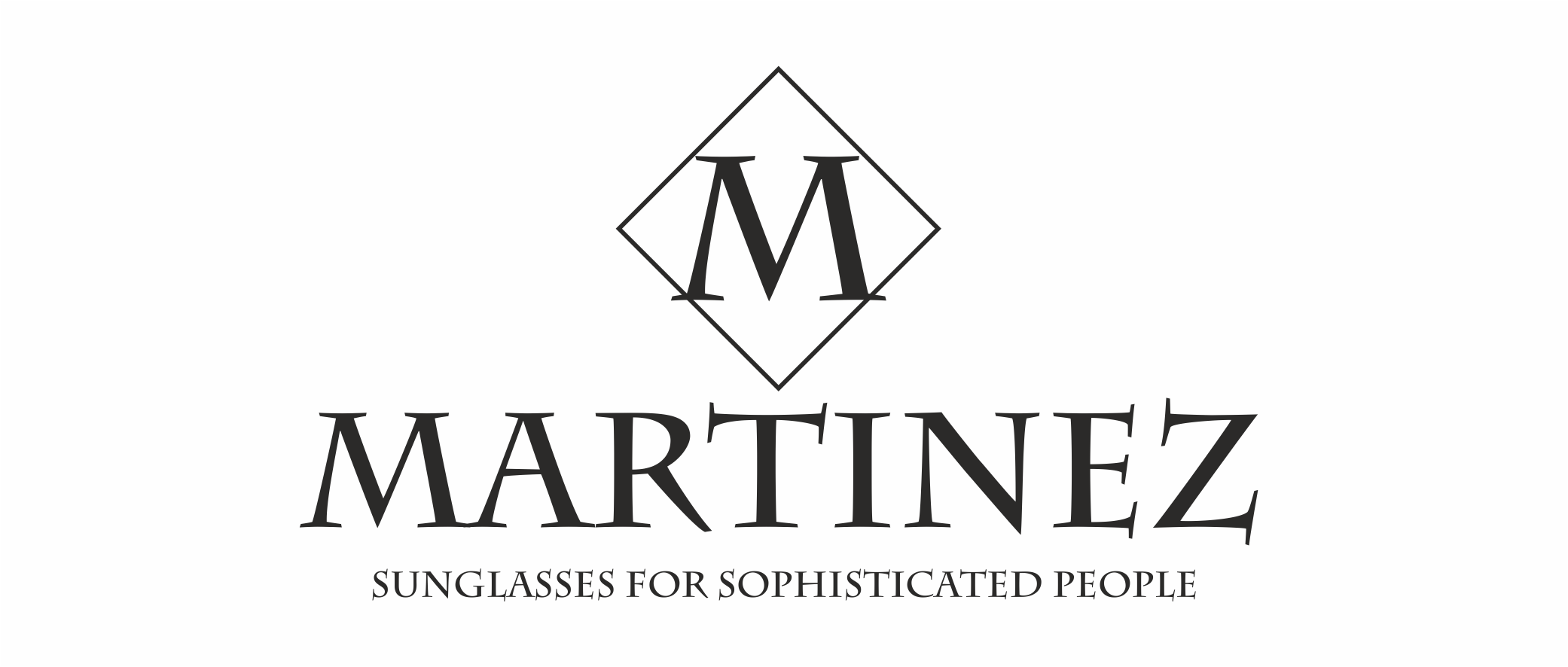 ΗΜΕΡΟΜΗΝΙΑ: __________________ΟΝΟΜΑΤΕΠΩΝΥΜΟ: ______________________________________________ΔΙΕΥΘΥΝΣΗ: _____________________________________ Τ.Κ. ____________ΠΟΛΗ _____________________________ ΤΗΛΕΦΩΝΟ __________________EMAIL ___________________________________ΜΟΝΤΕΛΟ ΠΟΥ ΕΠΙΣΤΡΕΦΕΤΕ _______________________________________ΑΡΙΘΜΟΣ ΤΡΑΠΕΖΑΣ ΙΒΑΝ __________________________________________(Κατά προτίμηση EUROBANK η ΠΕΙΡΑΙΩΣ)Συμπληρώστε τον επιθυμητό τρόπο επιστροφής:Θ            Θα αποστείλω με δικό μου κουριερ και δικά μου έξοδα τα προς επιστροφή γυαλιά              Παρακαλώ στείλτε το δικό σας κούριερ με χρέωση 4€ να τα παραλάβει  απο εμέναΣΗΜΑΝΤΙΚΟ: Τυπώστε και τοποθετήστε μέσα στο πακέτο το παρόν έντυποΟδηγίες Συμπληρώστε τα στοιχεία που έγινε η αγορά και το προς επιστροφή μοντέλοΣτείλτε το παραπάνω με μειλ στο info@martinez-sunglasses.com ή καλέστε μας στο 2310/340158Θα σας καλέσουμε ή θα αποστείλουμε email εντός 48 ωρών για να επιβεβαιώσουμε την παραλαβή τουΑποστείλετε τα γυαλιά μέσα στην αρχική τους συσκευασία με το πανάκι καθαρισμού και το πουγκί. Σε περίπτωση επιστροφής σε διαφορετική συσκευασία ή χωρίς τη συσκευασία δεν γίνεται επιστροφή χρημάτωνΤα χρήματα επιστρέφονται στο λογαριασμό σας σε διαστημα 3-7 εργάσιμων ημερών απο την παραλαβή των γυαλιών